“燃梦的雏鹰”伊利QQ星奶粉助梦成长公益计划广 告 主：伊利QQ星奶粉所属行业：快消-母婴执行时间：2022.03.01-12.31参选类别：公益营销类营销背景作为亚洲最大的乳制品品牌伊利及中国儿童乳制品行业领导的伊利QQ星奶粉，始终致力于公益事业的发展，2022年伊利QQ星奶粉在中国全域发起全新公益行动号召，以期借助品牌的力量，引导公众关注儿童自身的梦想与成长，特别是那些生活环境受限的孩子，支持儿童健康成长。同时，伊利QQ星儿童奶粉，旗下多款产品，能够为3-10岁的孩子提供更优质的营养，品牌希望借助公益活动，让中国的消费者及家长行动起来，支持孩子的梦想，助力孩子发展。营销目标2022年，伊利QQ星奶粉提出“成长快人一步”的品牌理念，洞察家长在孩子成长黄金期的痛点需求，让孩子的成长真正地快人一步。本项目希望通过凉山黑鹰队和小小CBA的核心资源，以公益视角，打造爆款内容，进一步擎动消费者对产品RTB的认知，更清晰的展现“成长快人一步”的品牌理念！策略与创意城市和大山虽然有着遥远的距离，但每个孩子都有做梦的权利，他们对生活的热爱同样滚烫。凉山黑鹰队就是这样的存在：他们没有专业的教练，正规的篮球场，他们个头很小……但是这些都阻止不了他们对篮球的热爱，对梦想的追求，因为梦想就是最好的教练！以孩子们的篮球梦和身高问题为切入点，同时结合QQ星奶粉“专业配方，成长快人一步”的品牌理念，我们希望以公益故事将二者有机结合。基于此，我们提出了idea：“大山的教练叫梦想---燃梦的雏鹰!”我们希望通过真实记录黑鹰成长：从大山里发现黑鹰们的梦想，一步步将他们从“大山”带到“大海”，再将他们真正带到CBA的赛场，登上梦想中的舞台……可视化呈现品牌利益点与品牌理念。我们希望用情感内容驱动，辅助真正落到实处的公益捐赠，带动销量和声量双增长。执行过程/媒体表现Step 1：让梦想，被看见2022年3月，QQ星奶粉发现了凉山黑鹰篮球队，并深入大凉山，邀请孙悦同行，真实记录凉山黑鹰们对篮球的热爱，为孩子们带去营养、技术上、精神上的助力。且通过公益纪录片《燃梦的雏鹰》诠释黑鹰队不断超越想要变更强的“燃梦精神”。呈现黑鹰队热血的梦想和朴素的现实生活之间的强烈反差，真实记录孩子们心中的热爱，记录QQ星奶粉给他们提供的帮助。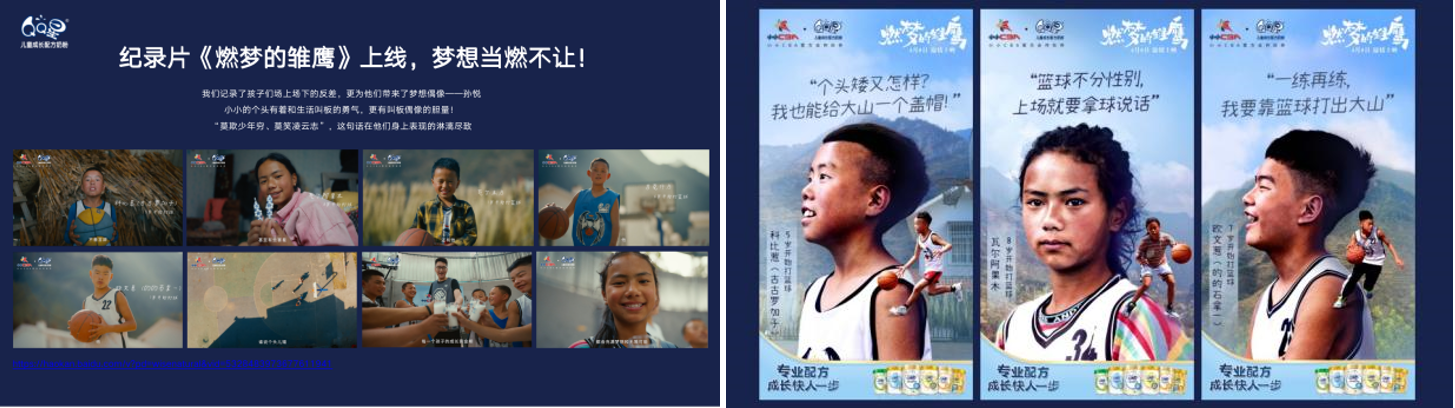 第一季纪录片链接：https://v.qq.com/x/page/z3370rs3s4i.html Step 2：让梦想，飞越山海2022年的夏天，QQ星奶粉将黑鹰队和其他心怀梦想的孩子们带到青岛，亲临CBA选秀大会，接受CBA教练杨鸣的指导，与新科状元PK，让梦想真正触手可及！打造第二季纪录片，全片紧扣篮球场景，深化品牌与篮球场景的关联。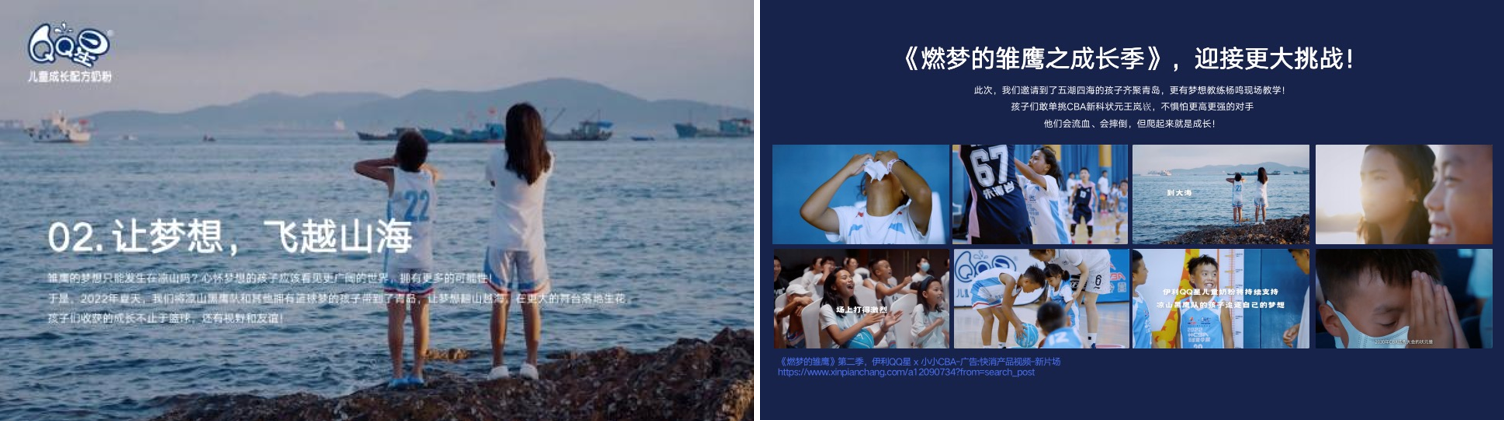 第二季纪录片链接：https://v.qq.com/x/page/g3370cxp9z9.html Step 3：让梦想，落地延续2022年10月，借势CBA新赛季热度，QQ星奶粉联合小小CBA， 将凉山黑鹰队带到了CBA赛场，近距离接近梦想的殿堂。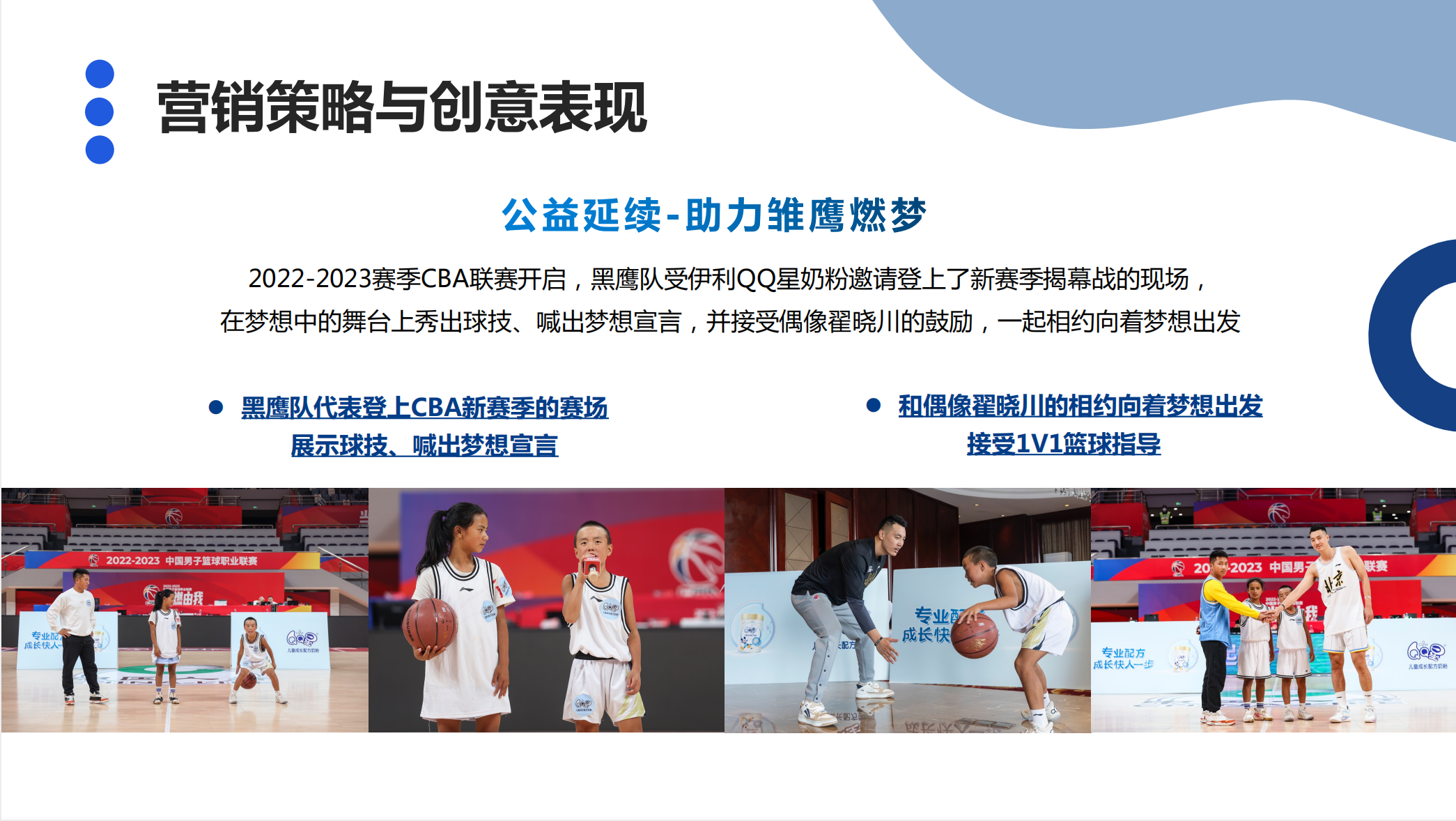 【公益实践】将公益落到实处除了助力黑鹰追梦，QQ星奶粉还将联合中国红会，落实公益行动，彰显品牌社会责任感，积累并深化品牌口碑。QQ星奶粉突破单一的捐助行为层面，触达人们的精神层面，将公益行动落到实处，通过公益营销，大山孩子的努力和梦想得以被看见，并以此有了实现的可能，成功塑造了有爱的社会形象和社会责任感。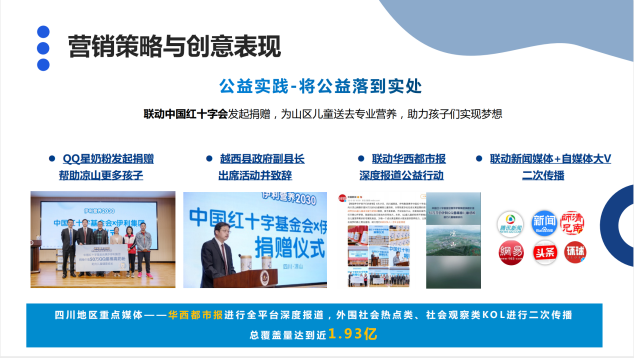 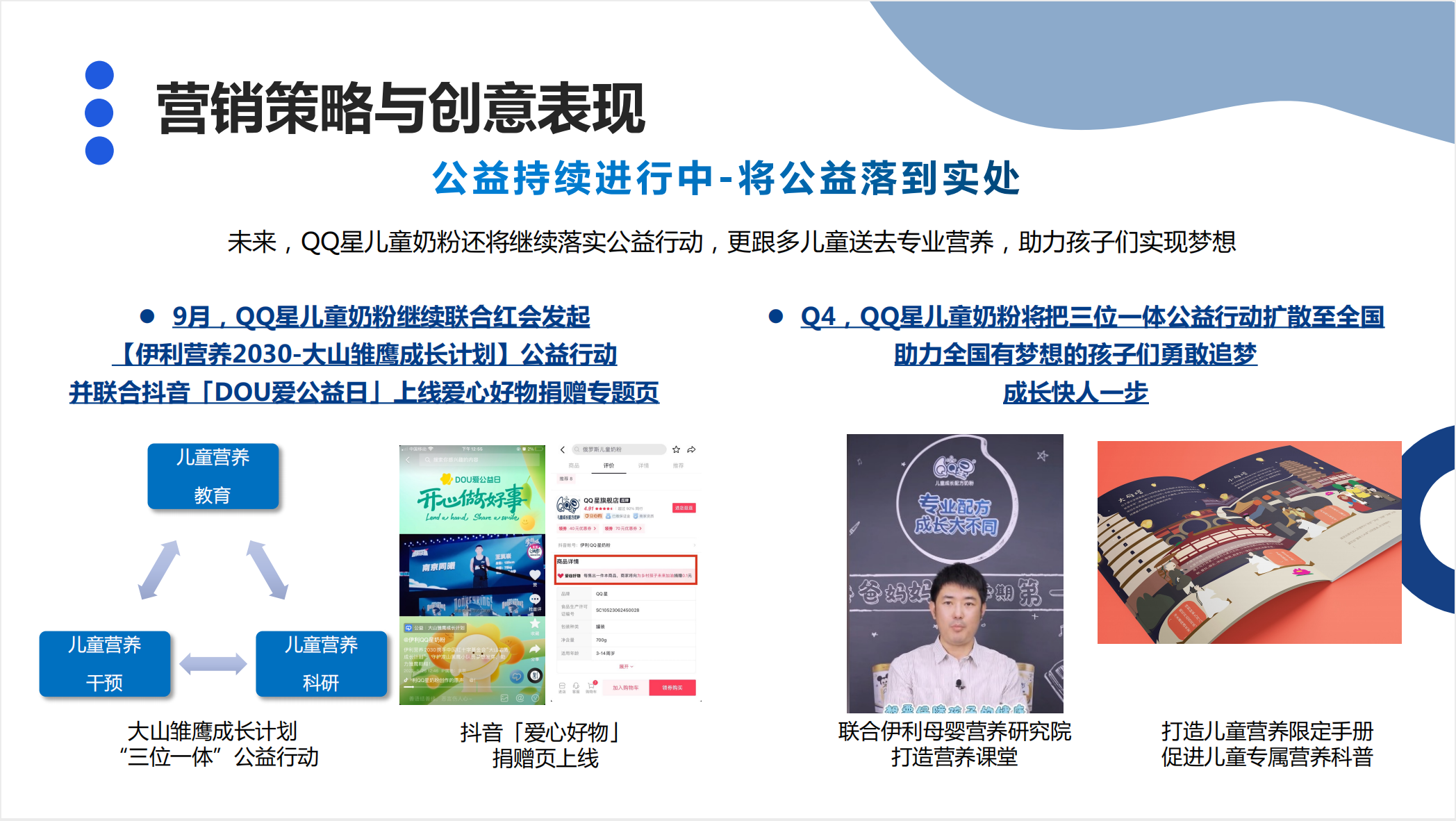 5月，QQ星儿童奶粉联合红会首次向大凉山地区捐赠价值50万的QQ星儿童奶粉；9月，QQ星儿童奶粉再次联合红会，发起【伊利营养2030-大山雏鹰成长计划】公益行动，继续捐赠价值50万元的产品，并联合抖音「DOU爱公益日」上线爱心好物捐赠专题页，官宣面向大凉山地区为期5年的三位一体公益计划；年底，QQ星儿童奶粉把三位一体公益行动继续扩散，于中国梦想日当天将首场专家营养教育讲座落地大凉山，并同步捐赠第三批奶粉。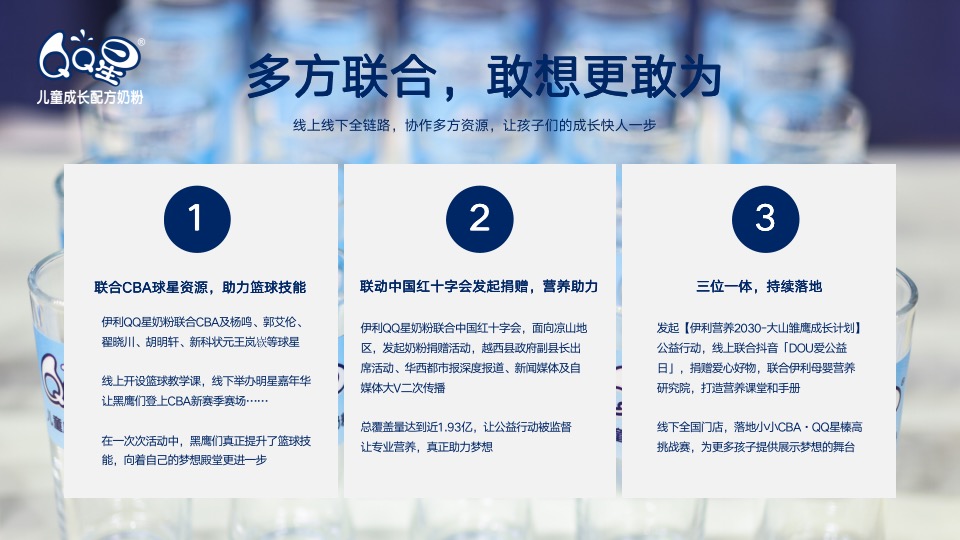 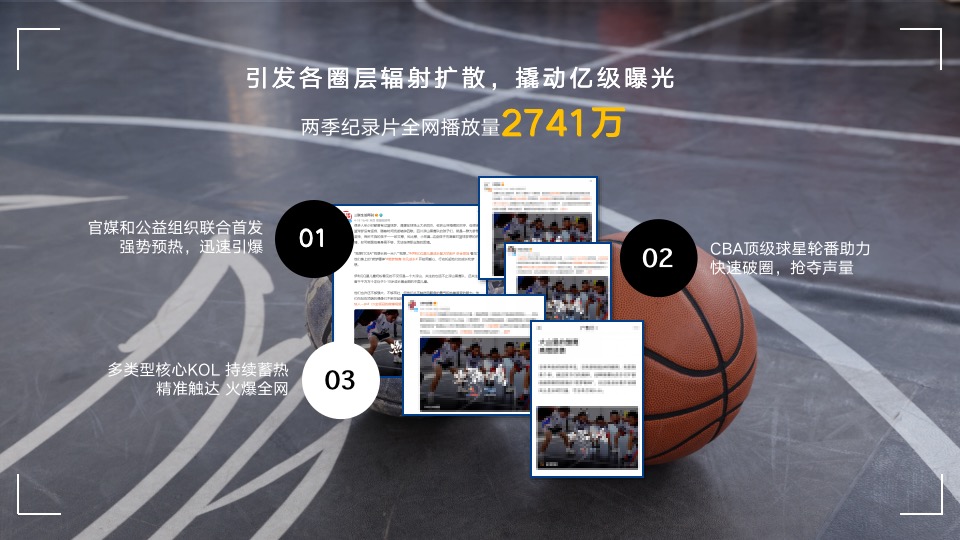 【公益扩散】落地活动，辐射全国儿童聚焦品牌“专业配方，成长快人一步”理念，绑定CBA顶级体育运动资源，在全国开启小小CBA·QQ星榛高挑战赛，为全国各地篮球小将提供展示的舞台，开设CBA明星嘉年华，让孩子们与球星近距离互动，离梦想更近一步。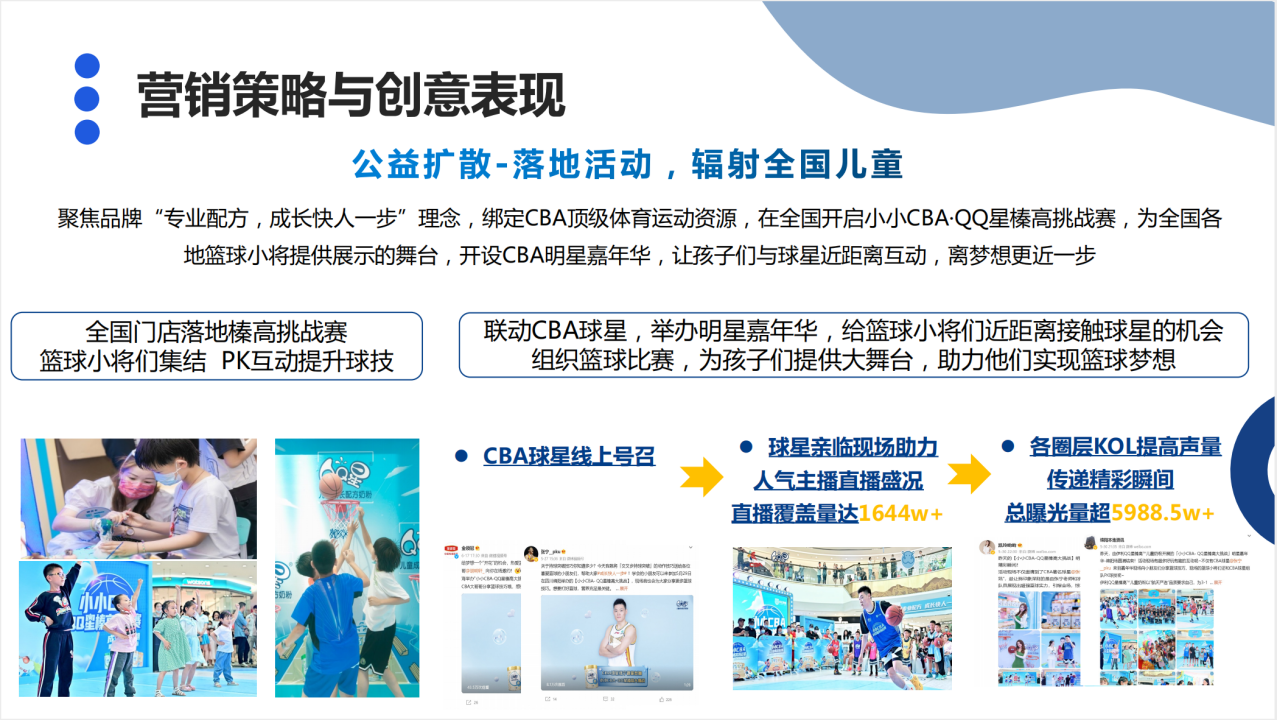 营销效果与市场反馈两季纪录片全网播放量2741万，全网总覆盖量达5.2亿。本项目整体全网覆盖量19.2亿，全网话题阅读量超7.1亿次品效合一，线下市场份额已位居行业第一。